Экскурсия в ГБПОУ КК Курганинский аграрно-технологический техникум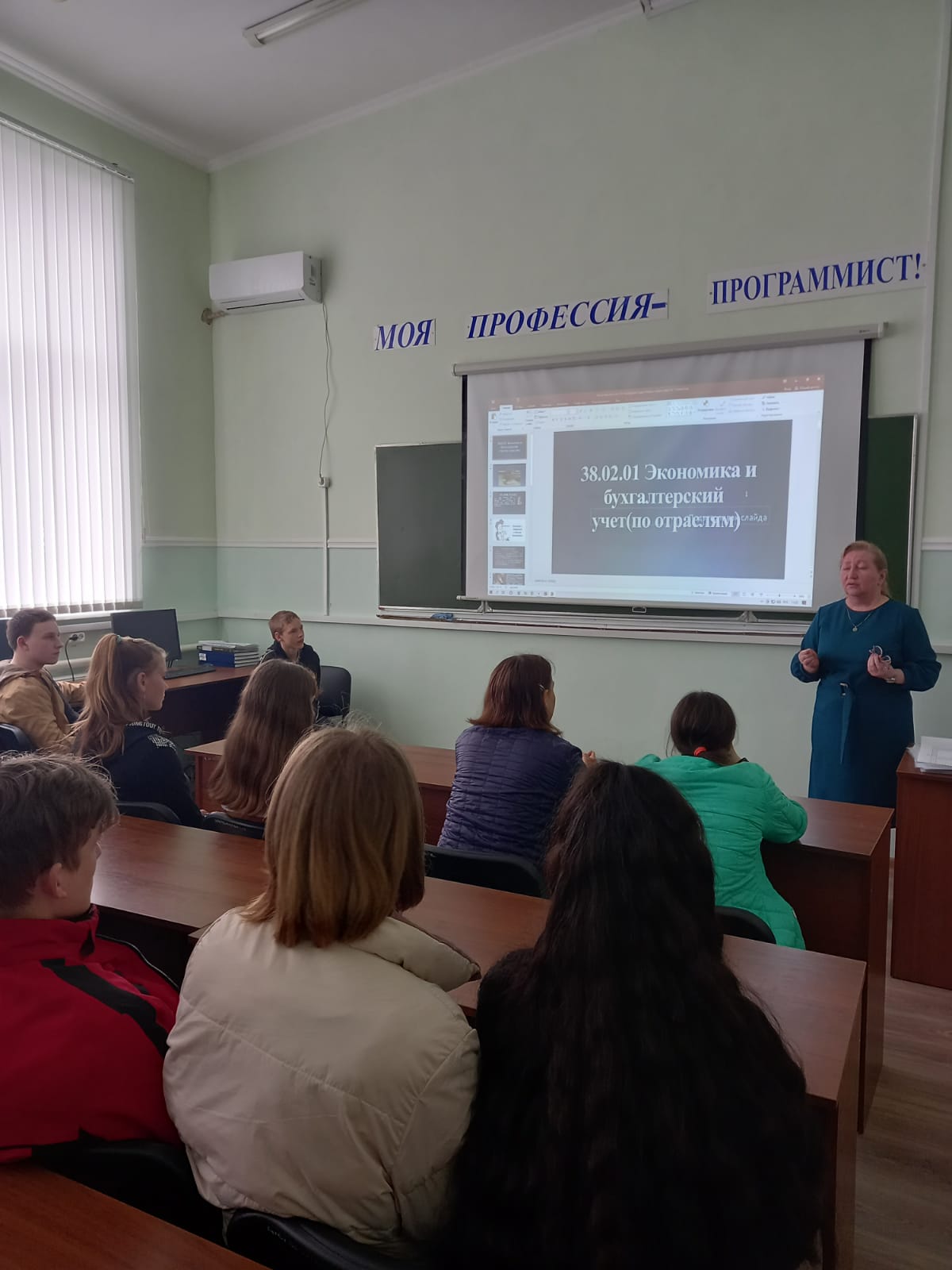 15 апреля  2023 года учащиеся 9 классов в количестве 20 человек посетили ГБПОУ КК Курганинский аграрно-технологический техникум.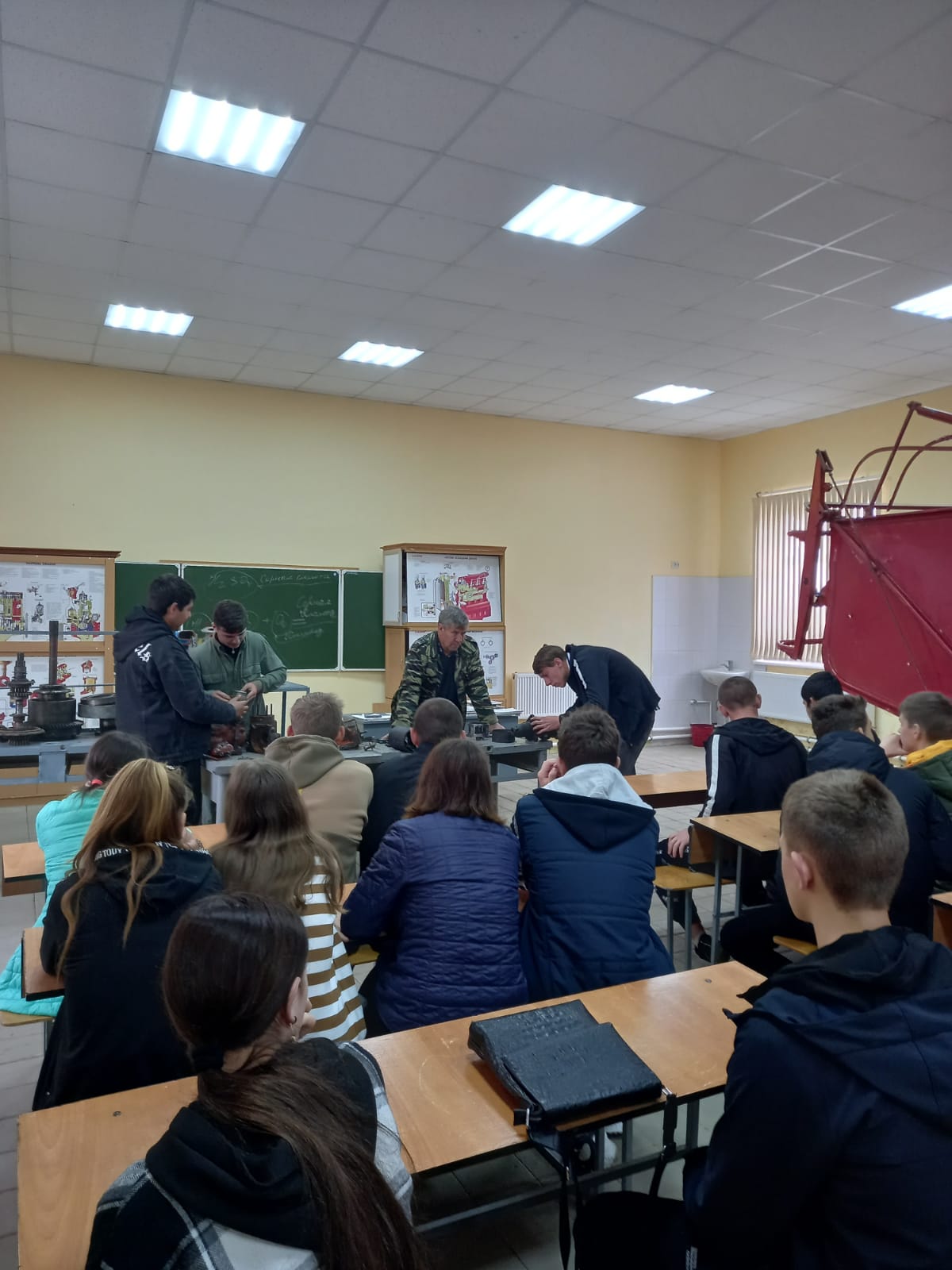 Преподаватели техникума рассказали об условиях приема.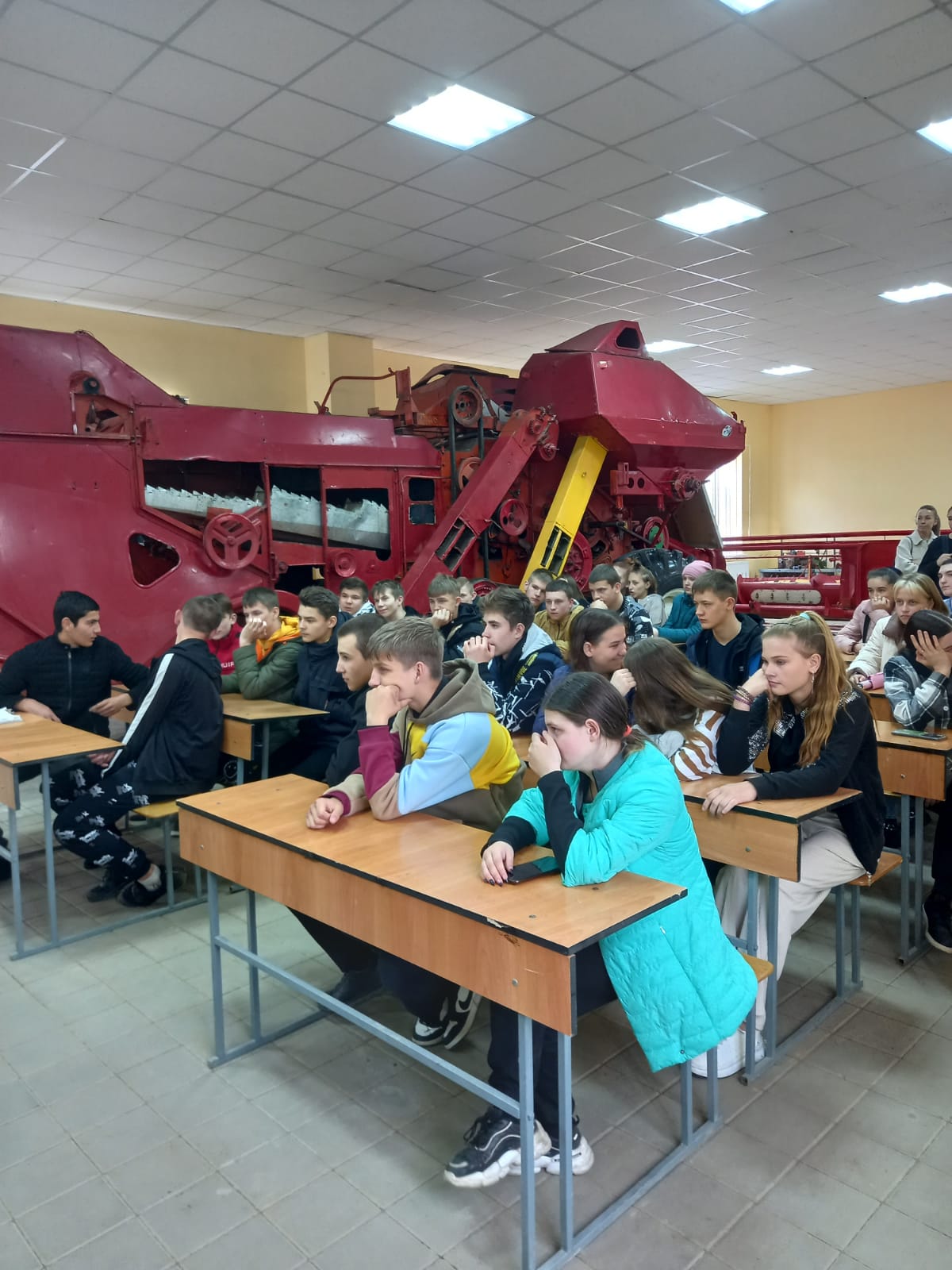 Познакомили со специальностями и сроками обучения.Код  специальностиНаименование специальностиОчная форма обученияОчная форма обученияОчная форма обученияКод  специальностиНаименование специальностиСрок обученияУровень образованияФинансирование09.02.07Информационные системы и программирование (квалификация «Программист»)3 года 10 месяцев9 клБюджет23.02.07Техническое обслуживание и ремонт двигателей, систем и агрегатов автомобилей (квалификация «Специалист»)3 года 10 месяцев9 клБюджет35.02.16Эксплуатация и ремонт сельскохозяйственной техники и оборудования (квалификация «Техник-механик»)3 года 10 месяцев9 клБюджет35.02.08Электротехнические системы в агропромышленном комплексе (АПК) (квалификация «Техник»)3 года 10 месяцев9 клБюджет36.02.01Ветеринария (квалификация «Ветеринарный фельдшер»)3 года 10 месяцев9 клБюджет43.02.15Поварское и кондитерское дело (квалификация «Специалист по поварскому и кондитерскому делу»)3 года 10 месяцев9 клБюджет38.02.01Экономика и бухгалтерский учет (по отраслям) (квалификация «Бухгалтер»),2 года 10 месяцев9 клБюджет38.02.05Товароведение и экспертиза качества потребительских товаров (квалификация «Товаровед-эксперт)2 года 10 месяцев9 клБюджетКод  профессииНаименование профессииОчная форма обученияОчная форма обученияОчная форма обученияКод  профессииНаименование профессииСрок обученияБаза классовФинансирование15.01.05Сварщик ручной и частично механизированной сварки (наплавки) (квалификация «Сварщик ручной дуговой сварки плавящим покрытым электродом. Газосварщик»)2 года 10 месяцев9 клБюджет35.01.27Мастер сельскохозяйственного производства (квалификация «Мастер сельскохозяйственного производства»)2 года 10 месяцев9 клБюджет38.01.02Продавец, контролер-кассир (квалификация «Продавец продовольственных товаров. Продавец непродовольственных товаров. Контролер-кассир»)2 года 10 месяцев9 клБюджет36.01.03Тренер-наездник лошадей (квалификация «Жокей. Тренер лошадей»)2 года 10 месяцев9 клБюджет36.01.03Тренер-наездник лошадей (квалификация «Жокей. Тренер лошадей»)2 года 10 месяцев9 клДоговорная основа36.01.03Тренер-наездник лошадей (квалификация «Жокей. Тренер лошадей»)10 месяцев11 клБюджет